           Итоги участия КБР в Международной акции  «Тест по истории Отечества»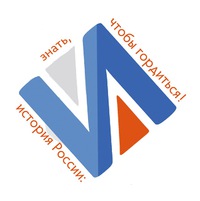 Акция «Тест по истории Отечества» проводится с 2015 года. За это время участие в акции приняли более миллиона человек из 45 стран. Масштаб акции свидетельствует не только о высоком интересе граждан к отечественной истории, но и о значимости данной темы для органов государственной власти, органов местного самоуправления, молодежных организаций, средств массовой информации, общества в целом.Очередная, уже четвертая по счету,  Международная акция «Тест по истории Отечества» состоялась 30 ноября 2018 года.  Данная акция в этом году была посвящена 25-летию Конституции России, при этом значительная часть вопросов теста касалась  роли личности в истории страны.Специалисты Военного университета Министерства обороны, которые разрабатывали вопросы для теста, исходили из того, что Конституция РФ неразрывно связана с личностями в истории, которые в разные периоды руководили нашей великой страной. Тест проводился при поддержке:
- федеральных законодательных и исполнительных органов власти, средств массовой информации, образовательных и общественных организаций;
- законодательных (представительных) и исполнительных органов власти субъектов Российской Федерации;
- молодежных парламентских структур, созданных при законодательных (представительных) органах субъектов Российской Федерации. Участие в тесте являлось добровольным и бесплатным. Принять участие в акции можно было на площадке проведения Теста или онлайн на сайте http://кдгр.рф .На территории  КБР было организовано 86 площадок на территории 13 муниципальных  образований республики и в двух государственных образовательных организациях. Участниками всероссийского теста стали 3793 человека в возрасте от 13 до 68 лет. Из них 2111 женщин и 1681 мужчин. Большинство участников (85,9%) это учащиеся образовательных организаций. Средний балл за тест в КБР составил 25,5 баллов.  Максимальное количество баллов (40 баллов) набрали 4,3% участников.Рейтинг участия муниципальных районов КБР в тестировании:Терский муниципальный район –655 человек;Лескенский муниципальный район –509 человек;Баксанский муниципальный район –474 человека;Урванский муниципальный район – 413 человек;Чегемский  муниципальный район –304 человек;Майский муниципальный район –277 человек;Зольский муниципальный район –271 человек;г.о.Баксан – 219 человек;Прохладненский муниципальный район -157 человек; г.о.Нальчик – 141 человек; Эльбрусский муниципальный район –129  человек; Черекский муниципальный район - 89 человек;  г.о.Прохладный –52 человекаРезультаты Международной акции «Тест по истории Отечества»в разрезе АТЕ№ппАТЕАТЕкол-во площадоккол-во участниковмужского полаженскогополаучащихсявзрослыхср.балл по району   1г.Баксанг.Баксан1219101118219023,92Баксанский районБаксанский район5474216258474031,13Зольский районЗольский район22711101612017029,34Лескенский районЛескенский район1250922428533417527,15Майский районМайский район102771351422661124,66г.о.Нальчикг.о.Нальчик514164771182322,27г.о.Прохладныйг.о.Прохладный252272552025,818Прохладненский  районПрохладненский  район215743114589926,19Терский районТерский район196552773785668926,710Урванский районУрванский район16413197216404924,611Чегемский районЧегемский район183071231842733425,512Черекский районЧерекский район2894148711826,313Эльбрусский районЭльбрусский район21295673122726,9Государственные образовательные организацииГосударственные образовательные организацииГосударственные образовательные организацииГосударственные образовательные организацииГосударственные образовательные организацииГосударственные образовательные организацииГосударственные образовательные организацииГосударственные образовательные организацииГосударственные образовательные организации1414Кабардино-Балкарский гуманитарно-технический колледж172531972028,21515ГКОУ «Школа-интернат №1» Минобрнауки КБР128151328014,9Всего по КБР:Всего по КБР:Всего по КБР:98379316822111325853525,5